August 30, 2021Dear Members of the Mt. Vernon Community School Board,We have recently received notification from the Wyman family and the Fortville American Legion that they would like to donate $500 each to the Mt. Vernon High School Theatre Department .  Their intention is that the funds be used to help with expenses for the fall musical.  I kindly ask that the board accept these donations to help support the students of MVHS.Best regards,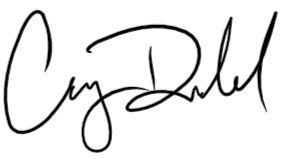 Casey Dodd, Principal